Nourrir les hommesI. Un inégal accès aux ressources alimentaires. A.  Comprendre le problème de la faim dans le monde.IntroductionDe nos jours, l’agriculture reste un secteur économique dynamique qui emploie près de 45% de la population mondiale.Globalement, la production agricole mondiale suffirait à nourrir la population de la planète. Pourtant, de nombreuses inégalités demeurent et le problème de la faim reste entier dans beaucoup de pays. Par ailleurs, les pratiques agricoles modernes, productivistes entrainent une dégradation des sols et menacent, à terme, la capacité nourricière de la Terre. Si ce constat amène à repenser les modes de production agricoles, dans la pratique, la mise en place d’agricultures durables  soulève de nombreux questionnements.La Terre peut-elle nourrir une population grandissante ?Peut-on mettre en place une agriculture plus respectueuse de l’environnement tout en assurant la sécurité alimentaire de l’humanité ?I. L’inégal accès aux ressources alimentairesA. Comprendre l’importance du problème de la faim Recherche : Le PAM (Programme Alimentaire Mondial) est la plus grande agence humanitaire du monde. Rattachée aux Nations Unies, elle lutte contre la faim dans de nombreux pays. Sa mission première est  d’apporter de la nourriture là où elle fait défaut pour sauver les vies des victimes de guerre, de conflits et de catastrophes naturelles… Elle est financée par des contributions volontaires.B. Localiser les territoires les plus vulnérables.Les deux zones alarmantes se situent en Afrique Subsaharienne et en Asie du Sud Est. D’autres régions restent préoccupantes comme par exemple la péninsule Arabique (Yemen, Oman) ou le Moyen Orient (Irak). Enfin, certains pays isolés connaissent une recrudescence de la faim comme le Paraguay en Amérique du Sud ou encore la Corée du Nord en Asie.La persistance de la faim dans certains pays trouve son origine dans deux causes principales : - Les causes politiques : l’instabilité des gouvernements entraine des troubles sociaux voire des guerres civiles- Les causes naturelles : certains pays sont régulièrement soumis à des catastrophes (inondations, sècheresses….) et n’ont pas les moyens d’y répondre.Nourrir les hommes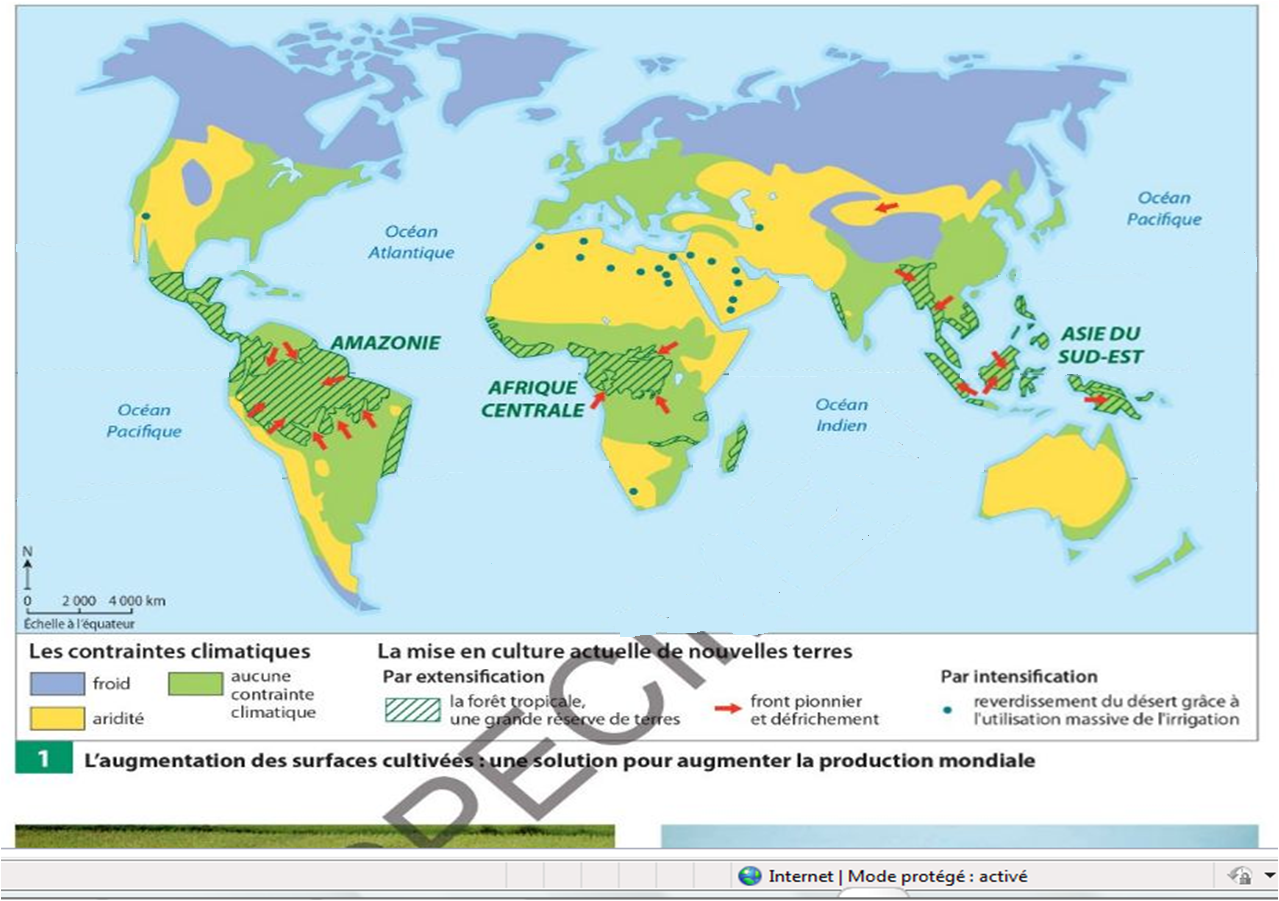 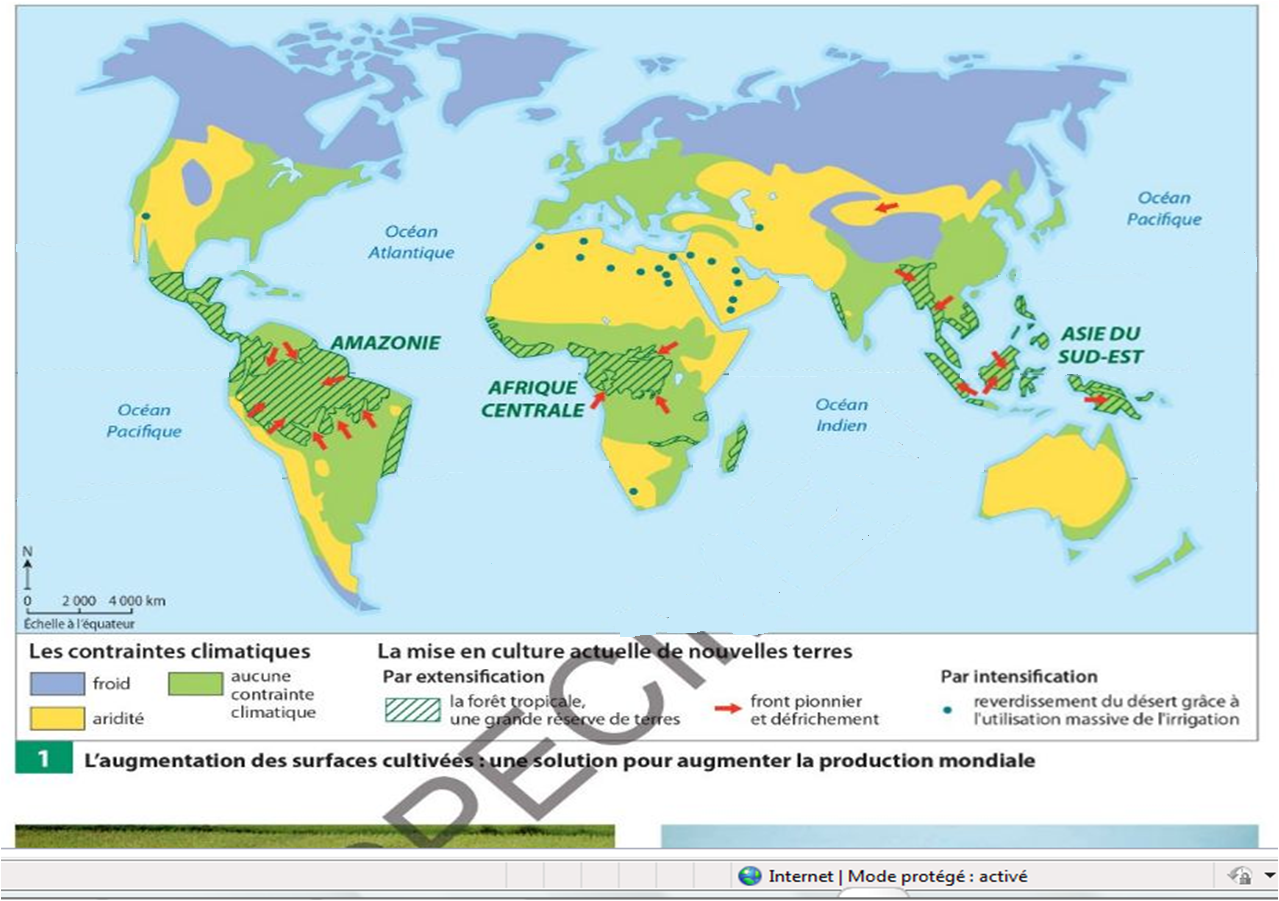 I. Un inégal accès aux ressources alimentaires.  		II. Assurer la sécurité alimentaire, C.  Deux mondes, deux maux.			un enjeu majeur.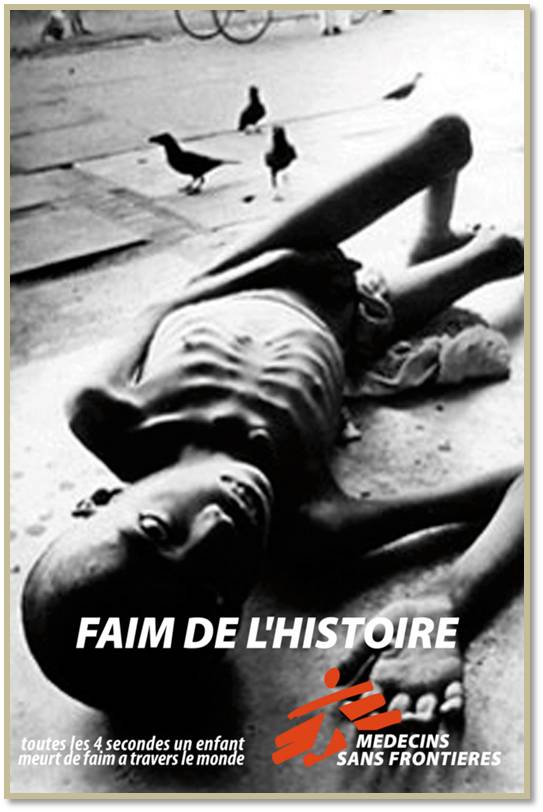 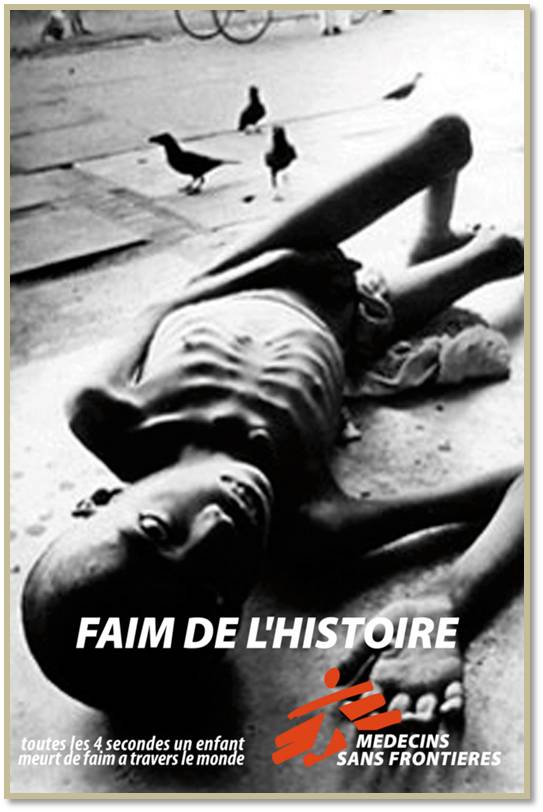 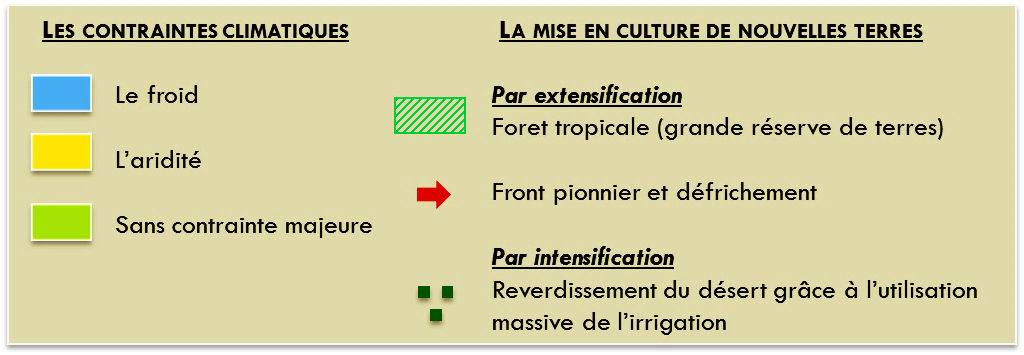 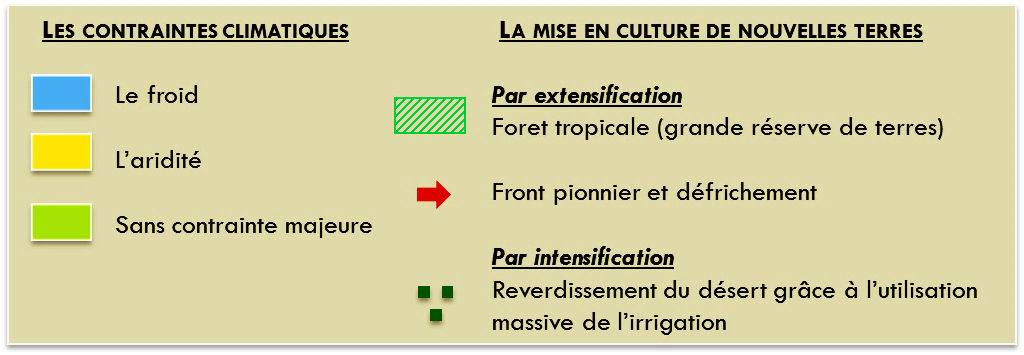 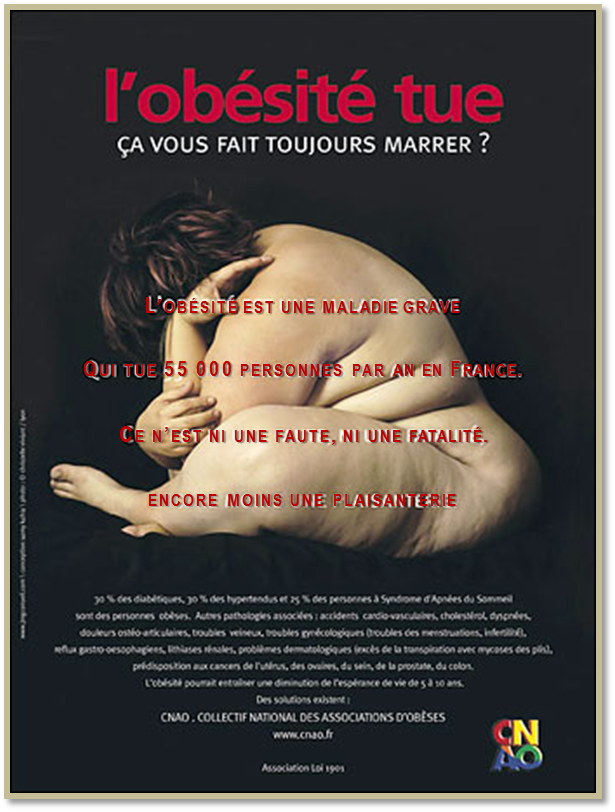 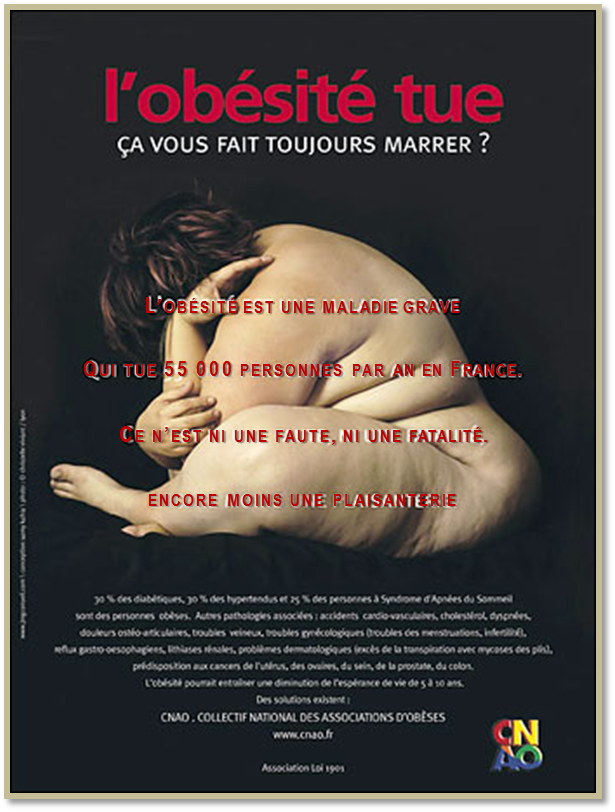 C. Deux mondes, deux maux.II. 	Assurer la sécurité alimentaire, un enjeu majeur.A. Augmenter les surfaces cultivables, une solution possible. ? Travail sur carte 1. Sur polycopié2. Il existe des contraintes d’ordre géographique : les zones de montagnes (froid, dénivellations trop importantes…) et les déserts froids et chauds ne sont à priori pas propice à l’agriculture.3. Sur carte.4.  Il serait possible de défricher des terres en prenant sur les forêts mais elles représentent un enjeu écologique très important (stockage du carbone, biodiversité).  On pourrait aussi imaginer de gagner des terres sur les déserts mais cela nécessite de couteux investissements et l’utilisation massive d’une ressource convoitée : l’eau.Nourrir les hommesII. Assurer la sécurité alimentaire, un enjeu majeur.					C. Changer les habitudes alimentaires, une nécessité ?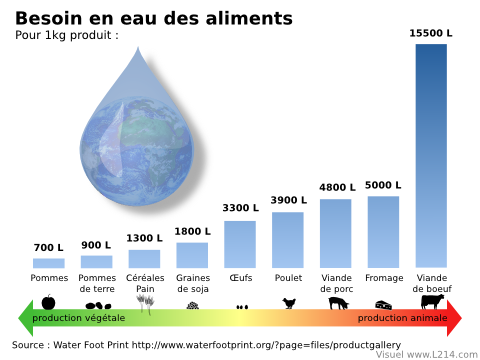 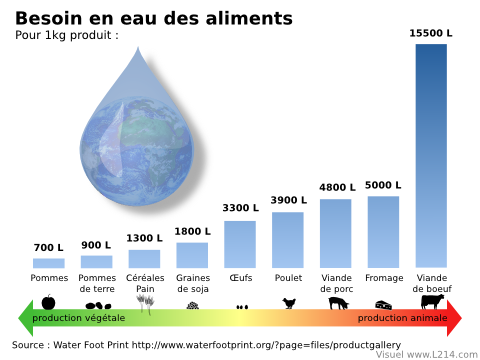 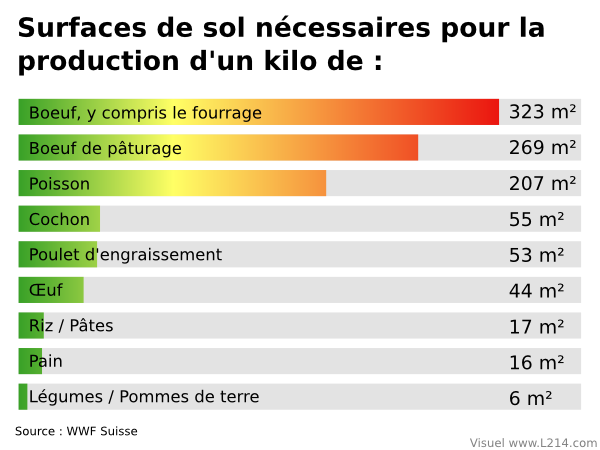 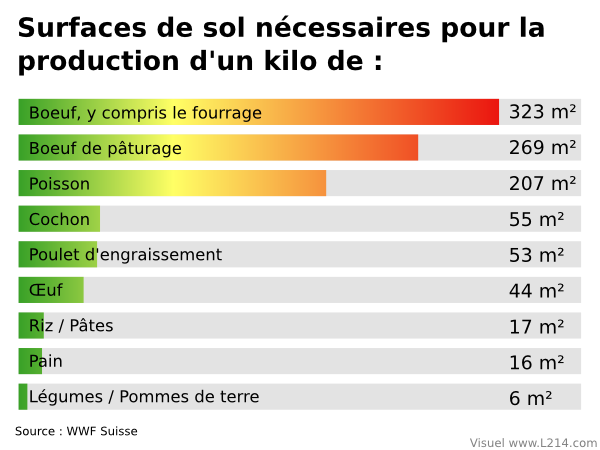 B.  Produire plus en augmentant les rendements ?			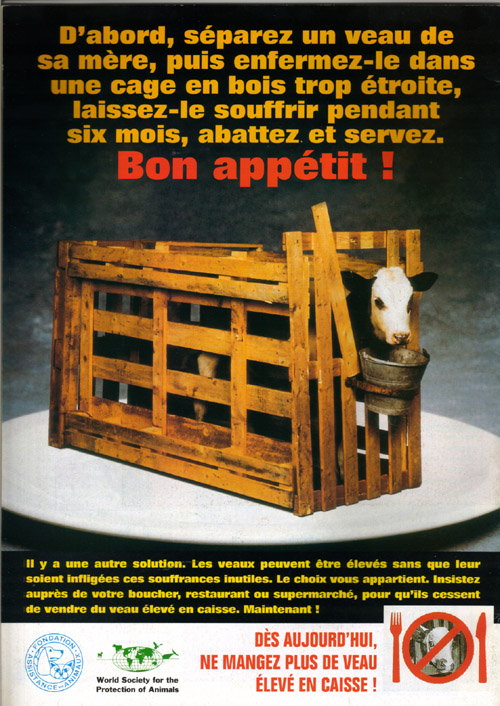 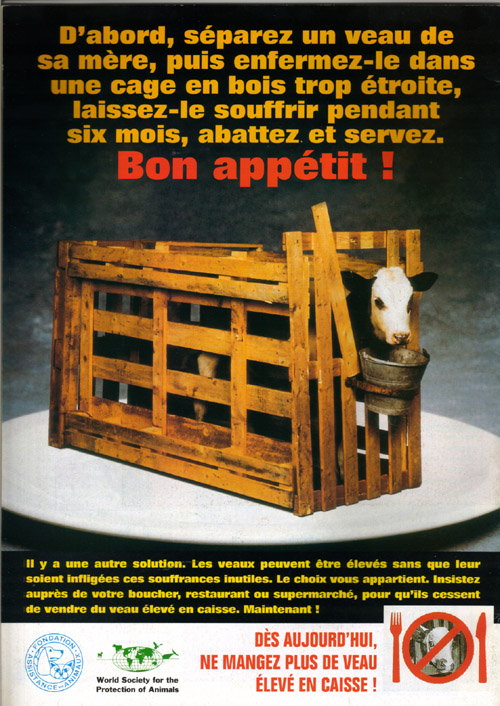 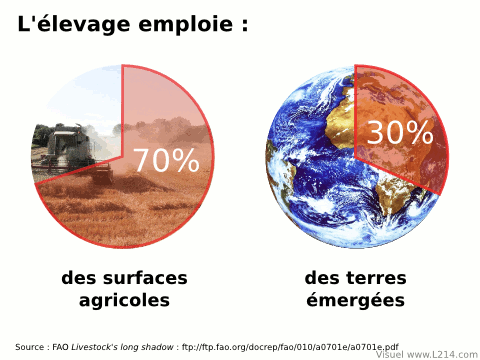 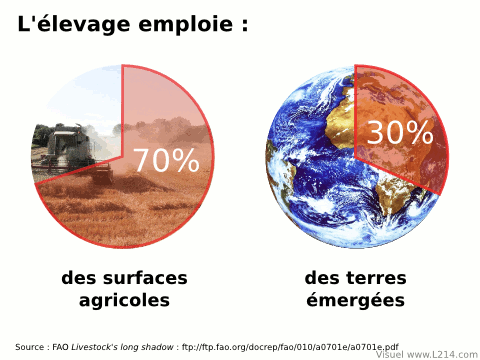 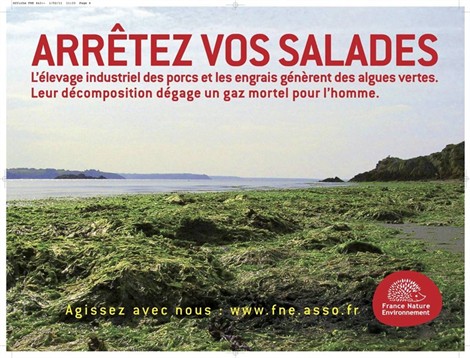 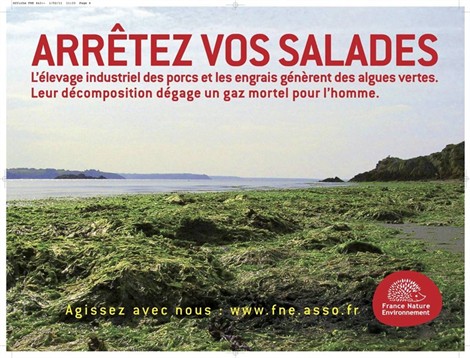 B. Produire plus en augmentant les rendements ?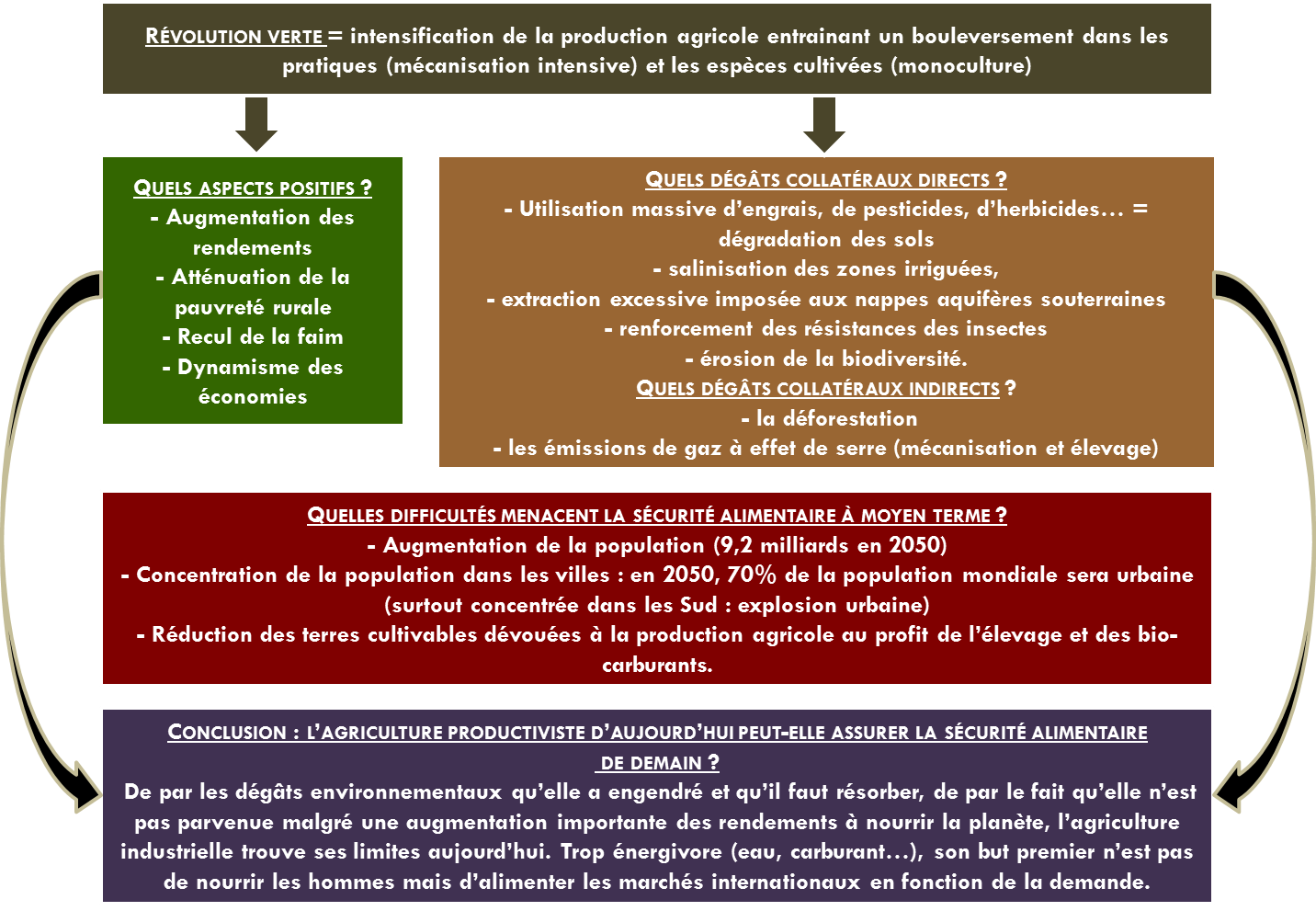 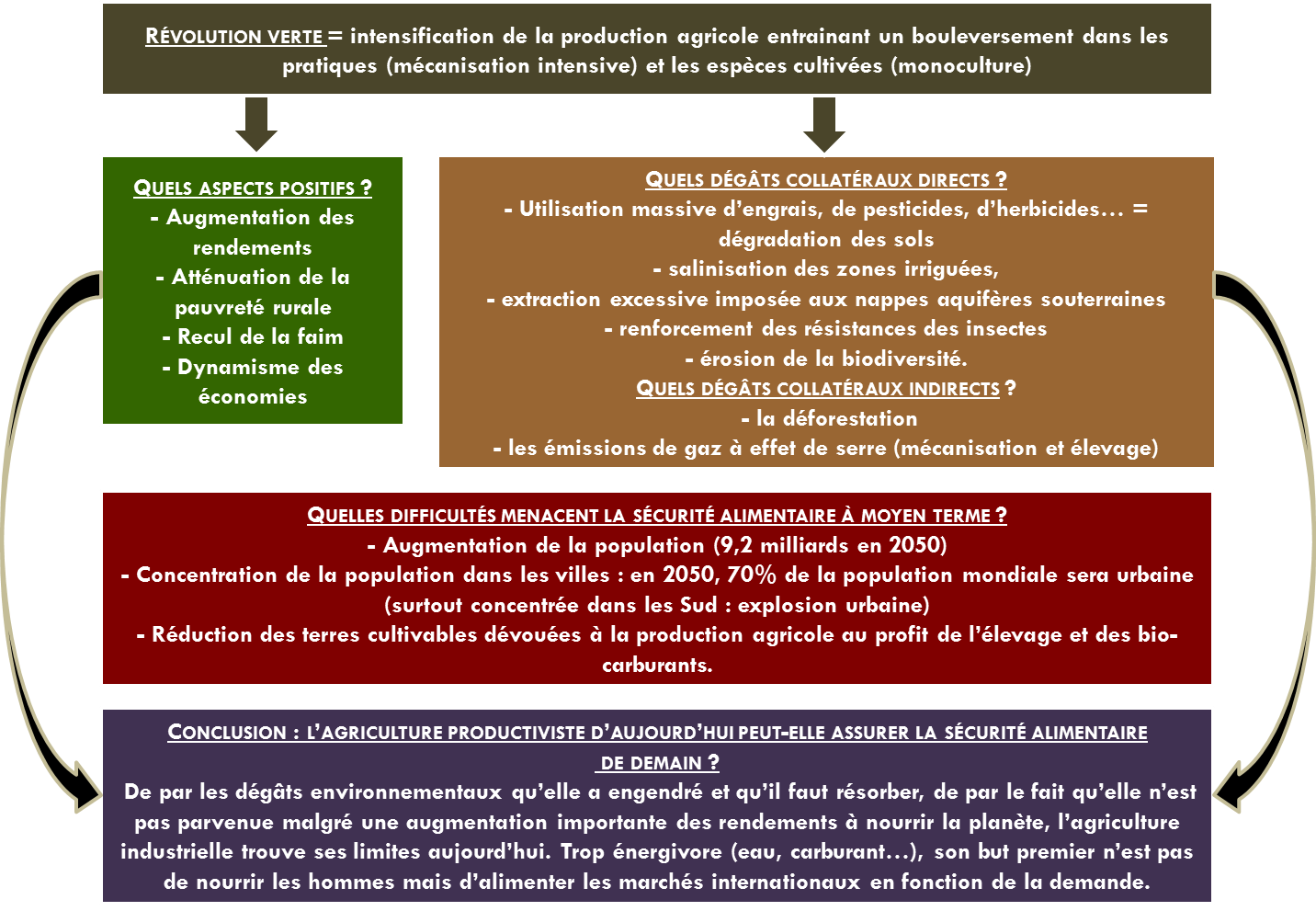 C. Changer les habitudes alimentaires, une nécessité ?1. La production de viande est gourmande en surface cultivée : 323 m² sont nécessaires pour produire un kg de bœuf (contre 6m² pour produire des légumes). L’élevage est de plus énergivore : 15 500 litres d’eau sont nécessaires pour produire 1 kg de bœuf. Enfin, l’élevage intensif mobilise de nos jours 70% des surfaces agricoles mondiales, soit 30% de la surface de la Terre.Complément : la consommation mondiale de viande a augmenté de 65% en un demi-siècle. Cette évolution résulte de l’élévation du niveau de vie dans les pays développés comme dans les pays émergents. 2. L’affiche de France Nature Environnement (« Arrêtez vos salade ») dénonce la pollution générée par l’élevage industriel (la prolifération d’algues vertes) qui pose un problème environnemental comme de santé publique.L’affiche sur le veau aborde le problème éthique de la souffrance animale dans les exploitations intensives.Nourrir les hommesIII. Promouvoir des secteurs agricoles durables : une utopie ?								A.  Qu’appelle-t-on agriculture durable (AD) ?								B. Quels blocages à l’échelle du monde ?	Documentaire 1 : une agriculture durable pour lutter contre la faim					Documentaire 2 : agriculteurs du monde et circuit de vente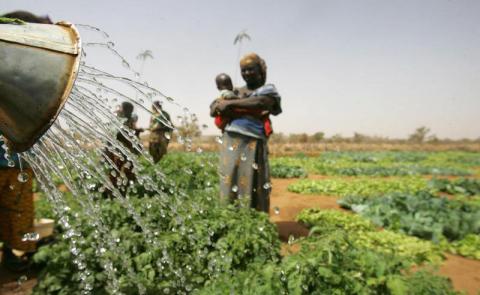 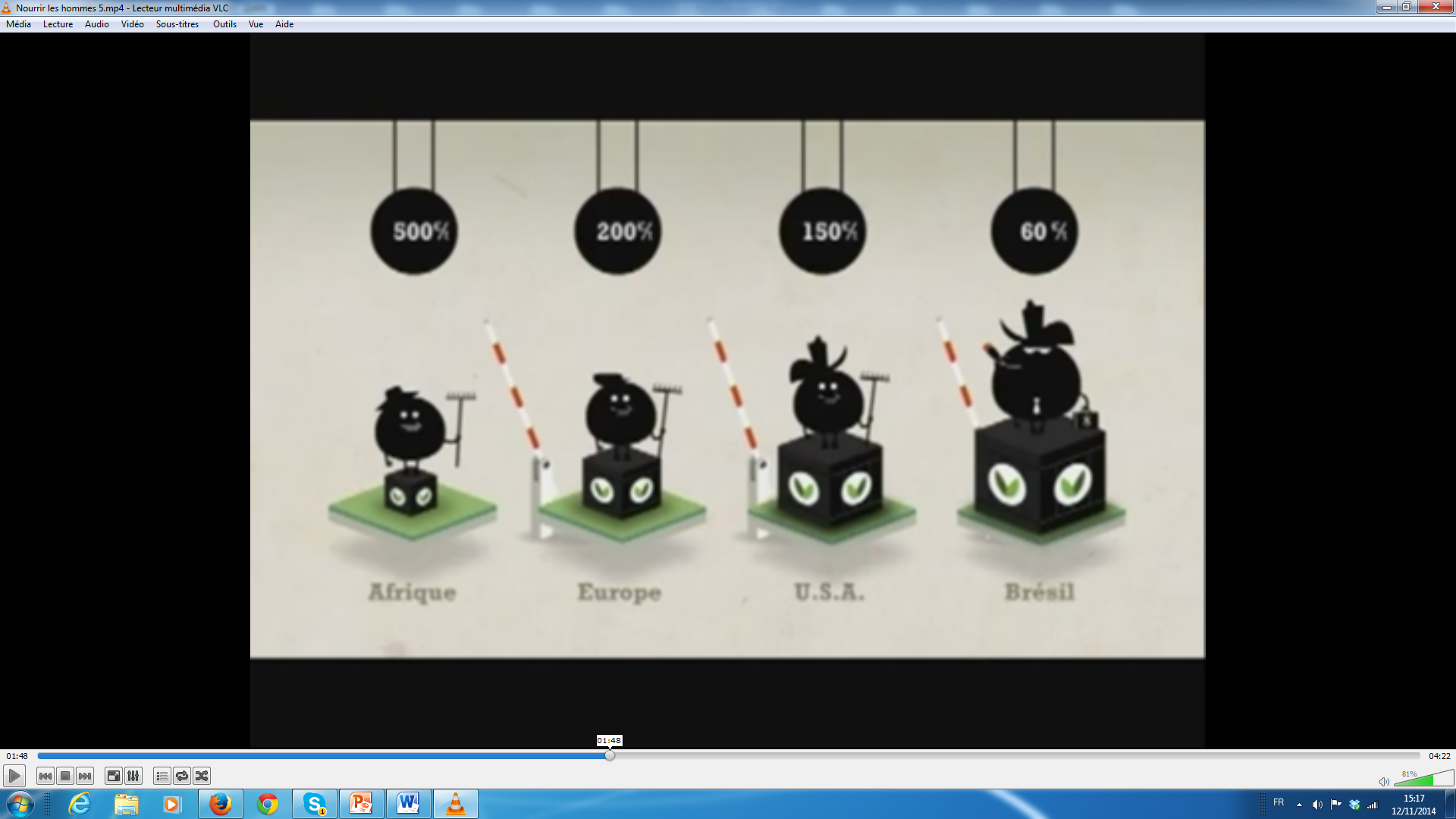               https://www.youtube.com/watch?v=iFD-zpxsG8Q&feature=youtu.be 				https://www.youtube.com/watch?v=_rjyny6-Zt8&feature=youtu.be III. Promouvoir des secteurs agricoles durables : une utopie ? A. Qu’appelle-t-on agriculture durable. ? L’agriculture durable est une agriculture qui ne dégrade pas l’environnement pour permettre aux générations futures d’assurer  leurs besoins alimentaires. Elle tente aussi de limiter les inégalités sociales.+ Voir polycopié (tableau 1)B. Quels blocages à l’échelle mondiale ?Voir polycopié (tableau 2)ConclusionNourrir l’Humanité tout en limitant l’utilisation des ressources terrestres (eau, hydrocarbures) et en respectant l’environnement est le défi fondamental de l’agriculture du XXIème siècle. Certes, des progrès ont été accomplis et la situation alimentaire s’est améliorée mais la faim n’est pas éradiquée puisqu’une personne sur huit en souffre encore.Il reste à l’avenir à promouvoir à l’échelle planétaire une agriculture durable, ce qui semble difficile notamment dans les pays développés qui ont basé leur agriculture sur un modèle intensif qui montre aujourd’hui ses limites.TexteIdée généraleArguments avancésAujourd’hui, 842 millions de personnes souffrent de faim chronique dans le monde. C’est-à-dire une personne sur huit ne mange pas à sa faim et ne reçoit pas la nourriture dont elle a besoin pour mener une vie saine et active. La faim et la malnutrition constituent le risque sanitaire mondial le plus important -- plus que le SIDA, le paludisme et la tuberculose réunis.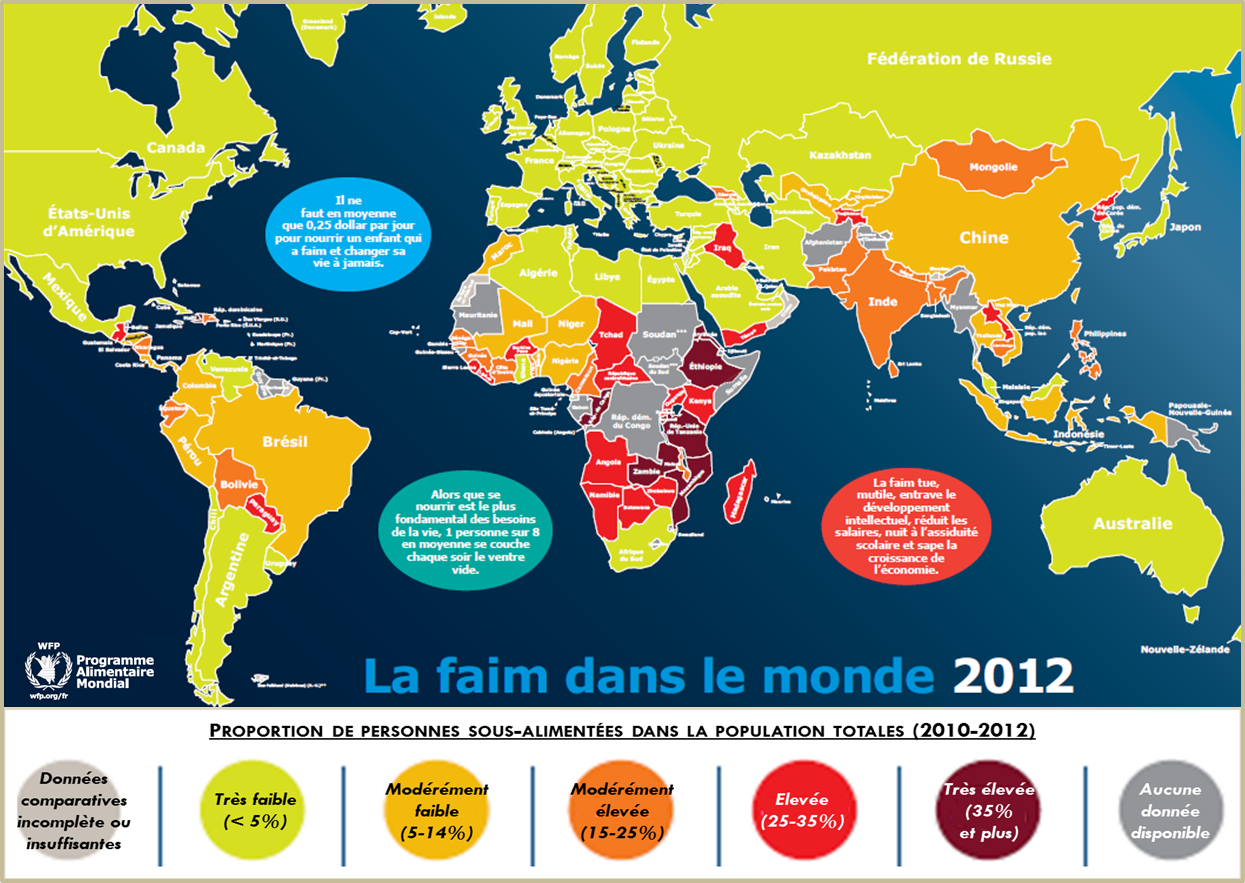 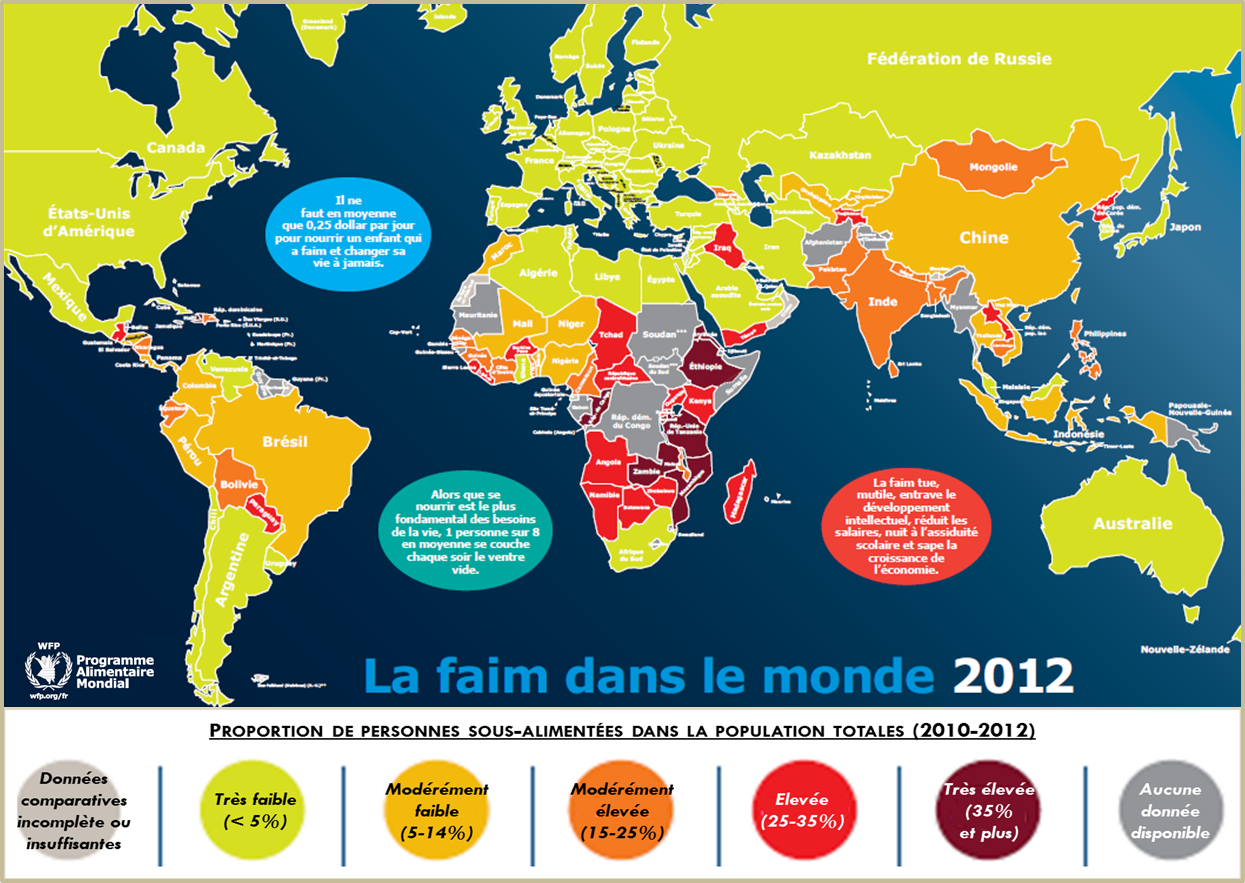 Pourtant, la faim n’est pas une fatalité. La faim est le défi le plus réalisable au monde. Il y a suffisamment de nourriture pour tout le monde et il ne faut aucune révolution scientifique pour combattre ce fléau. L’expertise, les outils et les politiques dont nous disposons aujourd’hui, combinés à une forte volonté politique, sont, à eux seuls, capables de relever le défi.Vaincre la faim est d’autant plus important d’un point de vue économique notamment dans le contexte de la situation actuelle. Lorsque les pays œuvrent pour lutter contre la faim et investissent en nutrition, ils contribuent à améliorer la productivité et à créer des opportunités économiques. De plus, des études révèlent que les pays perdent des millions de dollars en raison de la malnutrition infantile.Combattre la faim permet également de promouvoir la paix et la stabilité. Lorsque les gouvernements ne peuvent plus garantir l’accès à la nourriture, les états risquent d’être déstabilisés.  La volatilité des marchés peut facilement se répercuter en instabilité sociale. Eradiquer la faim permet d’établir une base solide pour promouvoir le développement d’autres secteurs notamment la santé et l’éducation. Les femmes bien nourries donnent naissance à des enfants plus forts (…). Un enfant bien nourri et en bonne santé a aussi plus de chances de fréquenter l’école et d’être assidu.AnalyseAffiche 1Affiche 2Quelle organisation a créée l’affiche ?MSF (Médecin sans frontières)CNAO (Collectif National des Associations d’Obèses)Quelle personne est photographiée ?Un enfantUne femme Décrivez sa position.Presque nu, étendu par terre, dans un état d’extrême faiblesse (très maigre), il a le regard tourné vers le photographe et donc le spectateur.Complètement nue, recroquevillée sur elle-même, sa tête est tournée pour  que le spectateur  ne distingue pas son visage.Que suggère cette position ?La mort imminente : on ne sait si l’enfant est encore vivant ou s’il vient de trépasser. La honte, l’exclusion, la solitude : la femme  cache son visage et tente de faire de même avec son corpsQuelle phrase choc est associée à chaque document. Donnez en une explication.« Faim de l’histoire » : cette phrase  montre le mal dont souffre l’enfant (la faim) et ses conséquences à court terme : la fin de son histoire, de sa vie, c'est-à-dire sa mort.« L’Obésité tue. Ça vous fait toujours marrer ? » : cette phrase montre que l’obésité morbide est une maladie grave, qu’elle est source de souffrance même si on a tendance à la considérer comme une plaisanterie.Quels chiffres sont avancés dans chaque document ?Toutes les 4 secondes, un enfant meurt de faim à travers le monde.L’obésité tue 55 000 personnes par an en FranceQuel mal en lien avec l’alimentation est exposé dans chaque document ?Sous-alimentation (ou sous nutrition) : insuffisance quantitative de la ration alimentaire quotidienne. Ne pouvant pas satisfaire les besoins de l’organisme, elle entraîne un affaiblissement physique qui peut aller  jusqu’à la mort.Obésité : excès de masse grasse dans le corps, résultat d'un déséquilibre entre l'apport calorique quotidien et les dépenses énergétiques : l'organisme reçoit plus qu'il ne dépense et donc " stocke " une partie du surplus.Deux formes extrêmes de la malnutritionSous-alimentation (ou sous nutrition) : insuffisance quantitative de la ration alimentaire quotidienne. Ne pouvant pas satisfaire les besoins de l’organisme, elle entraîne un affaiblissement physique qui peut aller  jusqu’à la mort.Obésité : excès de masse grasse dans le corps, résultat d'un déséquilibre entre l'apport calorique quotidien et les dépenses énergétiques : l'organisme reçoit plus qu'il ne dépense et donc " stocke " une partie du surplus.Dans quelles sociétés ces carences et maladies sont-elles les plus courantes ?Dans les sociétés  qui cumulent les retards de développement (ex : Afrique Subsaharienne) c’est-à-dire dans les Sud les plus fragiles. Chiffre : aujourd’hui 1 africain sur 5 souffre de la faimDans les sociétés développées (ex : Etats-Unis ou Europe). Commence à faire son apparition dans certains Sud (ex : Brésil, Chine)Chiffre : Un milliard d’humains sont en excès calorique. La terre compte 400 millions d’obèsesDéfis de l’AD1. Augmenter la production vivrière sans dégrader les sols et les ressources en eau2. Assurer la sécurité alimentaire des générations présentes et futuresProgramme de la FAO au VietnamObjectif : diversifier la production du  riz (promotion de la biodiversité)Résultats : de meilleurs rendements, des couts de production moindres, un meilleur accès à l’alimentationProgramme de la FAO au SénégalObjectif : réduire le recours aux engrais chimiques (lutte contre les ravageurs)Résultats : amélioration de la santé, diminution de la pollution des eauxConclusion : Quels choix doivent être faits pour promouvoir l’AD ? - Association d’acteurs différents : agriculteurs, chercheurs…- Promouvoir la justice sociale : mettre en place des protections en faveur des populations les plus vulnérables.